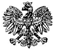 Zgierz, dn. 25.10.2021 r.ZP.272.36.2021.MW/4INFORMACJA O KWOCIE PRZEZNACZONEJ NA SFINANSOWANIE ZAMÓWIENIANa podstawie art. 222 ust. 4 ustawy z dnia 11 września 2019 r. – Prawo zamówień publicznych (tj. Dz. U. z 2021 r., poz. 1129 ze zm. - zwanej dalej Ustawą) Powiat Zgierski reprezentowany przez Zarząd Powiatu Zgierskiego (zwany dalej Zamawiającym) informuje, że na sfinansowanie zamówienia publicznego prowadzonego w trybie podstawowym na podstawie art. 275 pkt. 1 Ustawy, pn.: „„Przebudowa drogi powiatowej Nr 5101 E – ul. Bielawska w Głownie – od skrzyżowania z ul. Kilińskiego do skrzyżowania z drogą powiatową Nr 5124 E” nr rej. ZP.272.36.2021, zamierza przeznaczyć łączną kwotę w wysokości 420 000,00 zł brutto (słownie: czterysta dwadzieścia tysięcy złotych  00/100).                                                                                              Zarząd Powiatu Zgierskiego                                                ___________________________________________________( podpis Kierownika Zamawiającego lub osoby upoważnionej)Skarbnik Powiatu Zgierskiego                                                                                                                                           __________________________________                                                                                                                                          ( podpis Skarbnika Powiatu Zgierskiego)          ZARZĄD  POWIATU  ZGIERSKIEGO                     95-100 Zgierz, ul. Sadowa 6a                    Tel. (42) 288 81 00,  fax (42) 719 08 16                     zarzad@powiat.zgierz.pl, www.powiat.zgierz.pl